Alberni-Clayoquot Health Network Minutes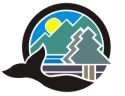 Wednesday, May 20th, 2015 @ 10:00 amACRD Board Room, 3008 5th Avenue, Port Alberni, BCAttendees:  Laurie Money, Wes Hewitt Craig Summers, Esther Pace, Josie Osborne, Ellen Brown, Penny Cote, Adriane Schroeder, Peter Klaver, Marcie DeWitt, Bob Baden, Shaunee Casavant, Jess McConnellGuests:  Faye Missar, Robyn Monrufet, Marie Duperreault, Eunice Joe, Maggie Hodge Kwan, Abby McPherson, Juliet VanVlietRegrets:  Rebecca Hurwitz, Janice Johnson.1.	CALL TO ORDERThe Chairperson called the meeting to order at 10:05 am.The Chairperson acknowledged we are on the traditional territories of the Hupacasath and Tseshaht First Nations. 2.	OPEN TABLEIntroductions were conducted around the table.Guests Abby McPherson, Juilet VanVliet, Robyn Monrufet, Marie Duperreault explained their roles and responsibilities in the region.New ToP members Jess McConnell, Shaunee Casavant and Bob Baden gave a brief history of their careers.3.	REVIEW OF AGENDA & MINUTESThe Agenda and the Minutes of April 15th, 2015 ACHN meeting were approved.4.	COORDINATOR REPORTReview of the Coordinator ReportLetters for the $10/day Child Care Program were submitted which included acknowledging Alberni Children First.Follow up with Table of Partner applicants (successful and unsuccessful) were completed. Indoctrination for the new ToP members was carried out on Monday, May 11th.BudgetThe budget was updated as per Island Health’s contribution of $80,000.00 for 2015.BC Healthy Communities June 11 Transportation ForumPlans are underway for the Forum being held on June 11 at the Barclay Hotel, invitations were sent out on May 14th.Action Items:Send out BCHC Transportation Forum reminder email Thursday, May 21.5.	PLANNING ACROSS THE LIFESPANAdriane presented “The Life Course”. https://prezi.com/bl7eisbxs3s1/the-life-course/?utm_campaign=share&utm_medium=copy 6.	ACHN OPPORTUNITIESToP Check In’sAction Items:Marcie will check in with each ToP member in the next month.Port Alberni Vital SignsMaggie Hodge Kwan reported on the Port Alberni Vital Signs project.  The Alberni Valley’s Vital Signs is part of a Community Foundations of Canada program which sees Vital Signs reports published each year across the country. The Vital Signs report is a periodic check-up that measures the quality of life in Canadian communities, identifies trends, and shares opportunities for action. While the process is just beginning, the following issues will be considered for inclusion in the analysis: Arts and culture • Belonging and leadership • Environment • Gap between rich and poor • Getting started in our community • Health • Housing • Learning • Safety • Work.This first Vital Signs report will focus on the Alberni Valley, which includes the City of Port Alberni and most of the Alberni Clayoquot Regional District, with the exceptions of Long Beach and Bamfield.  In addition to detailed statistical analysis and data mining, the Community Foundation will engage the community in a consultative process that allows for the inclusion of local opinions and information.  The Alberni Valley’s Vital Signs will be published on October 6, 2015 as part of a nationally coordinated launch event.Action Items:Invite Maggie Hodge Kwan to the October ToP meeting to present the report.Put the survey on the HN website and Facebook page and remove on May 31st when it closes.IH Working GroupAdriane – Island Health is reconvening the Service Redesign working group which is now expanding to add the FN Health Authority and requesting the ACHN Coordinator Marcie become a member representing the Health Network, the time commitment will be no more than 15 hours a month.   Marie explained there is an action plan developed, integration work will be client/community focused and looks to build closer relationships with community partners. ``How is this service structure going to benefit the community.”The ToP would like more information to evaluate participation as this initiative moves forward. Will utilize the Decision Making matrix to provide additional detail and information for informed decision making.Peter Klaver left the meeting at 12:10 pm.7.	MOU’sACRDCorrect 1st sentence in Part 1 of the MOU and give to the Manager of Administrative Services, Wendy Thomson to review and present to the ACRD Board of Directors.CFRCAdriane make edits to the CFRC, addition of ACHN to points 1, 3, and 5 in the Accountability and Stewardship section.Remove the last paragraph.8.	Other Business9.	Meeting CloseAgenda ItemsEventsJune 2nd 7:00 am – 10:00 WCGH Emergency Room Visioning exercise. There will be an expansion to the ER in 2017-2018. The meeting adjourned at 12:25 pm.  The next meeting of the Table of Partners will be held on Wednesday, June 17th, 2015 @ 10:00 am.